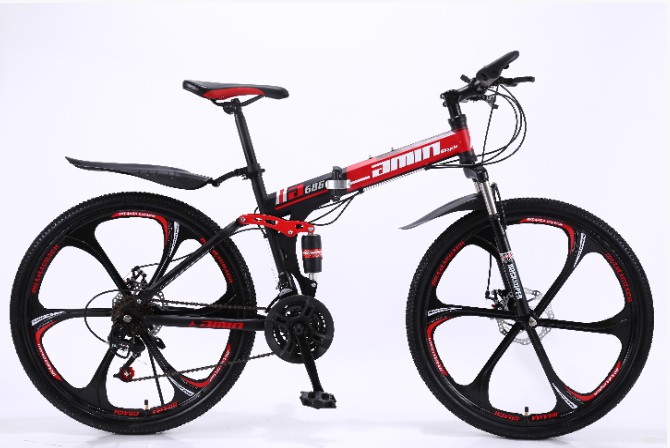 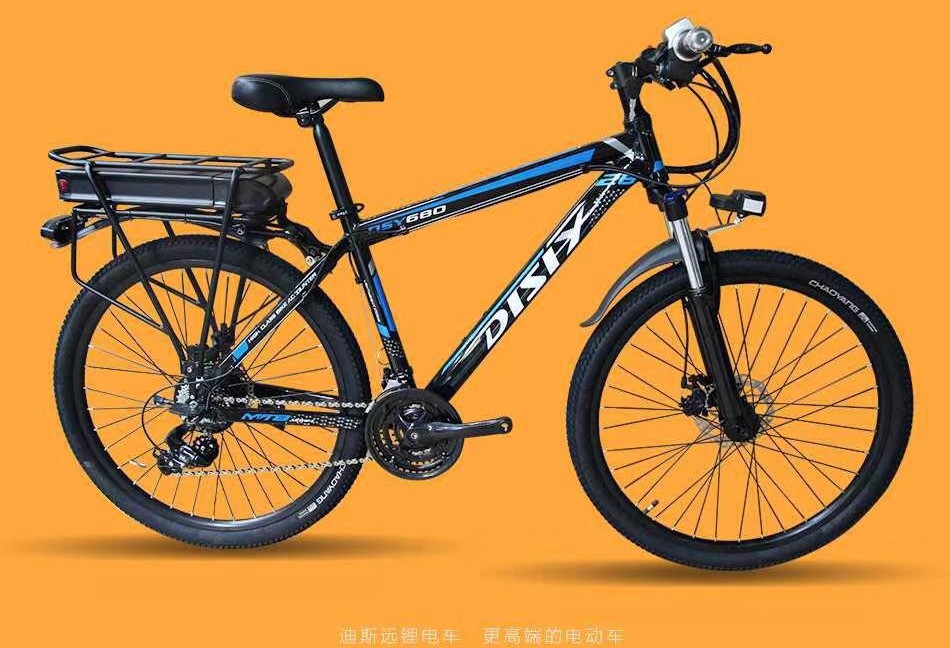 PictureModelSizeFOBMOQ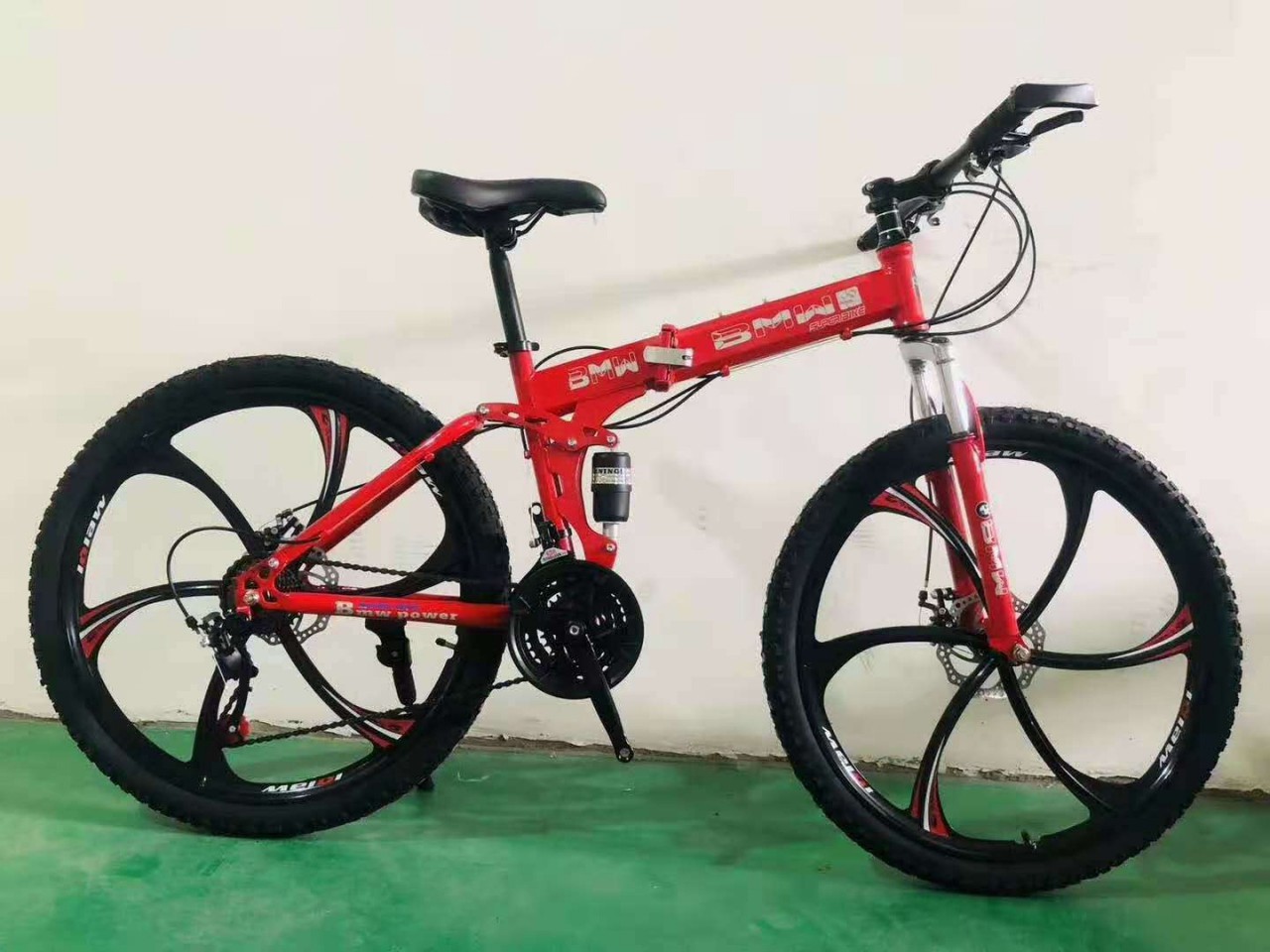 ST-19-0126" 21speed, alloy wheel folding bike(3 knife, 6kinfe or 10 knife both aviliable) BMW,Landrover, Benz...a lot different branddifferent color$95.0050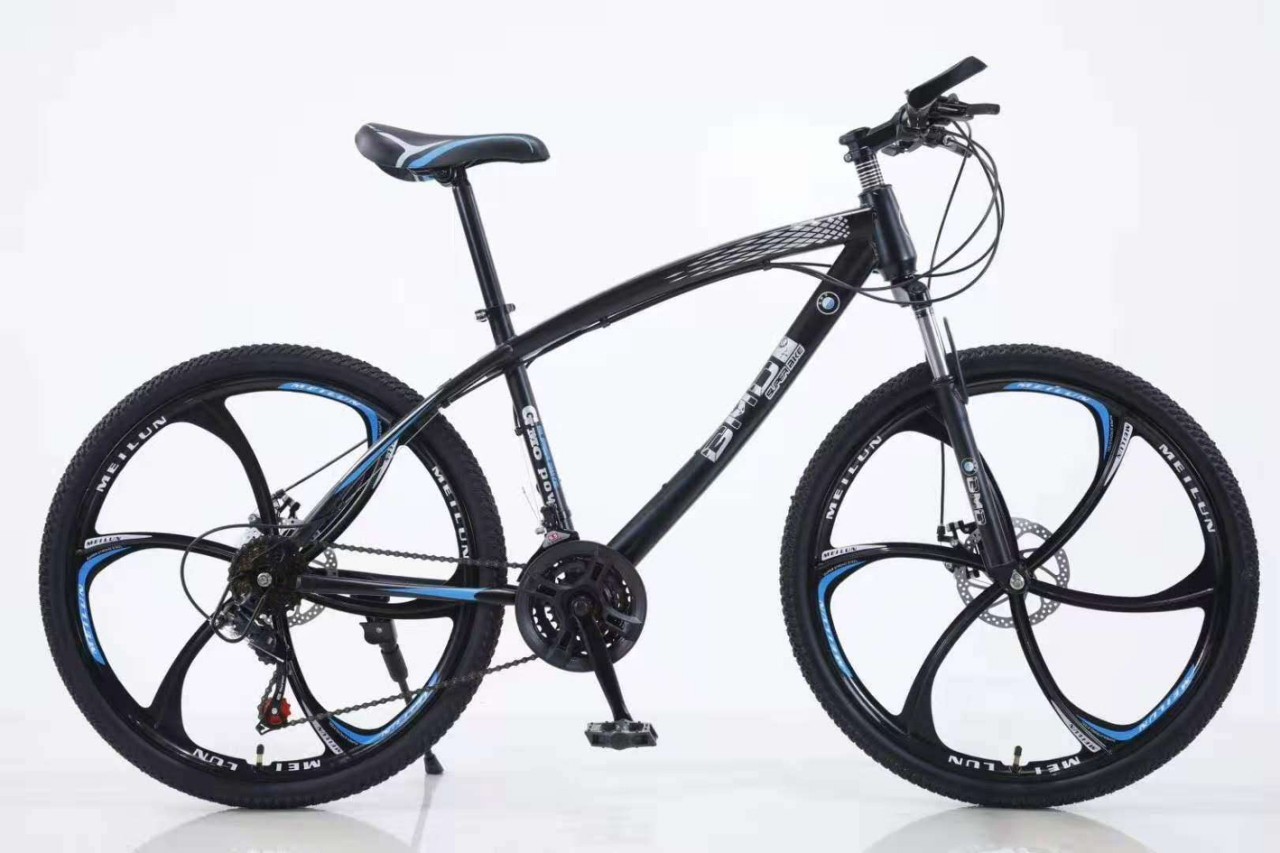 ST-19-11BMW MTB BIKE 21SPEED, ALLOY WHEEL, SPOKE WHEEL,6kinfe, 3knife different color$85.0050ST-20-0226" 18/21speed folding bike, disc brake, alloy wheel (different color,3knife, 6knifie,10kinife all aviliable)$95.0050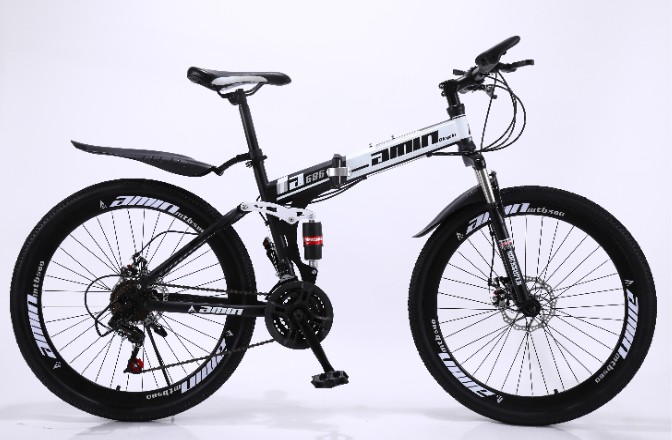 ST-20-0326" 21speed mtb bike, disc brake, spoke wheel$75.0050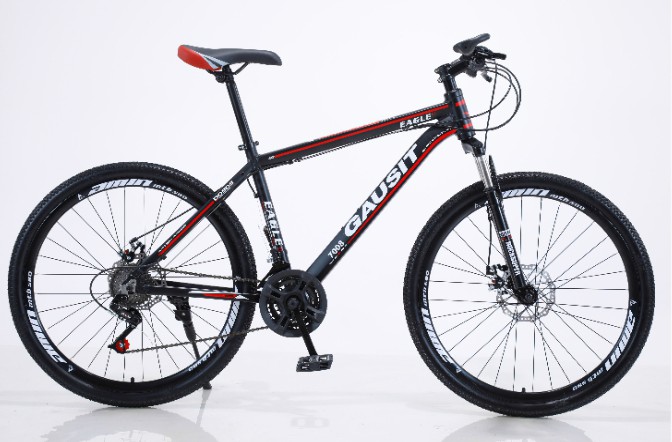 ST-19-0426" /27.521speed mtb bike alloy frame disc brake$85.0050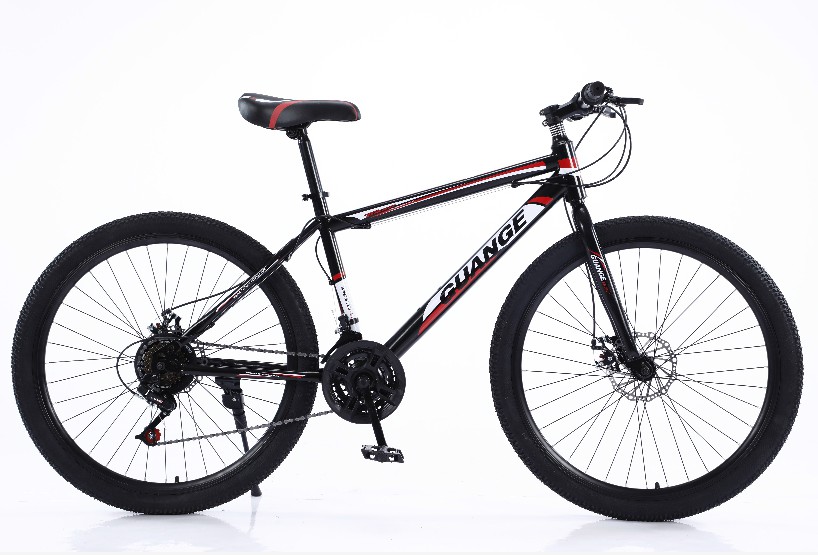 ST-20-0526" 29" mtb bike 21speed, 1:1shimano, PVCpedal$60(26")$70(29")50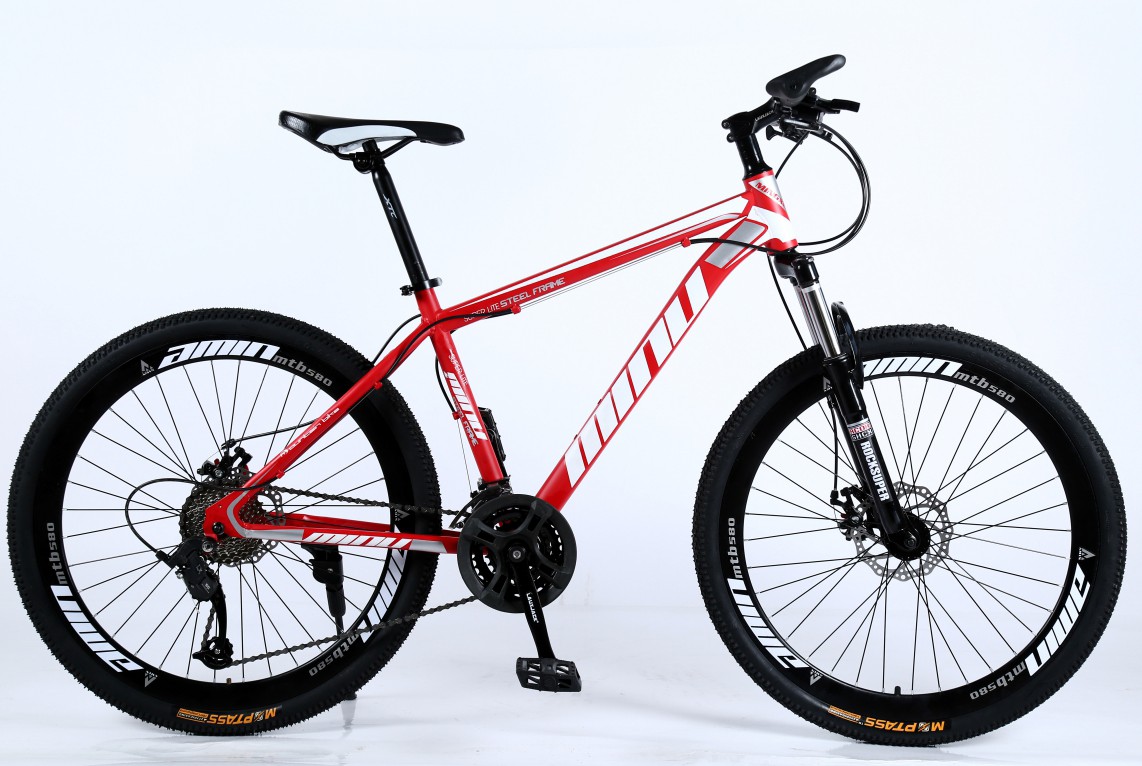 ST-19-0626" good mtb bike 21speed to 30speed aviliable$70.0050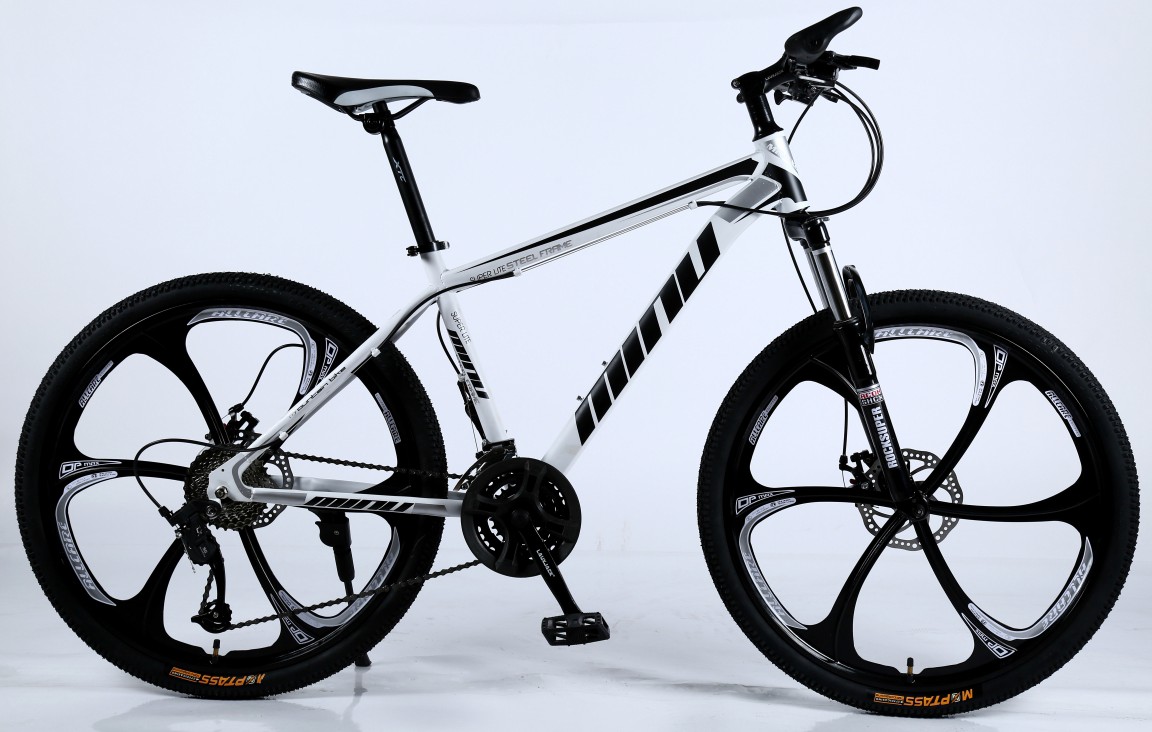 ST-19-0726" 21speed mtb bike, disc brake, alloy wheel(3 knife 6knife, the speed from 21to 30 different speed)$85.0050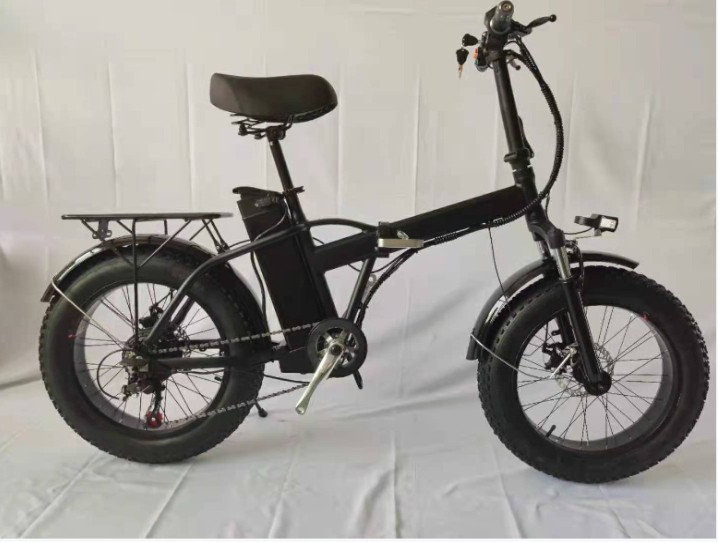 ST-19-0820"folding fat tire bike, alloy frame7speed, 36V 48V 8A 250Wblack, white, yellow$399.0020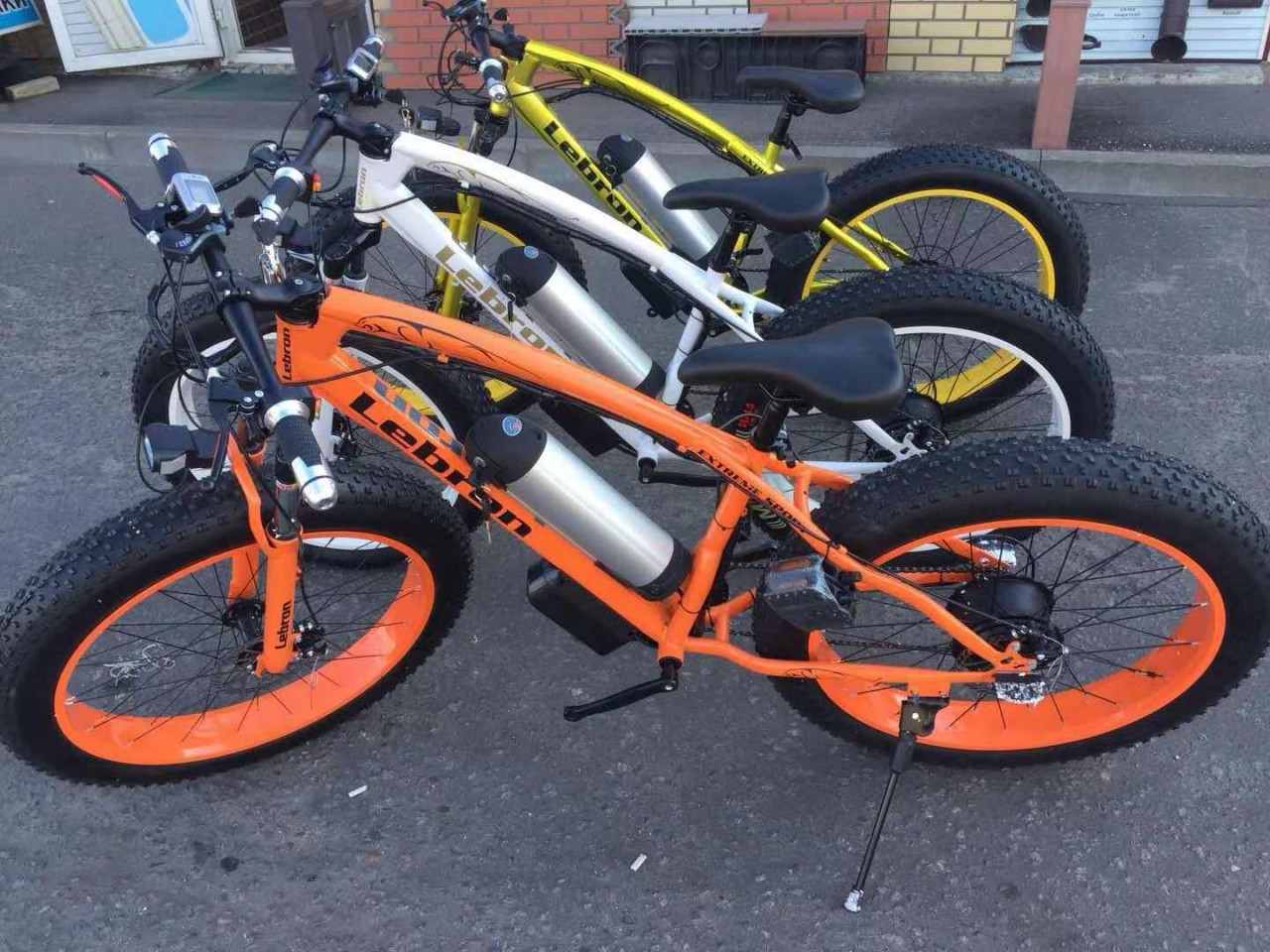 ST-19-09Hot26” 7speed fat tire electric bicylce, 36V 48V 8A250Wblack, orange, white color sale wellblack color sale well$319.0020ST-20-10Hot26" alloy frame, 350W, 36V/48V,350W  10A$349.0020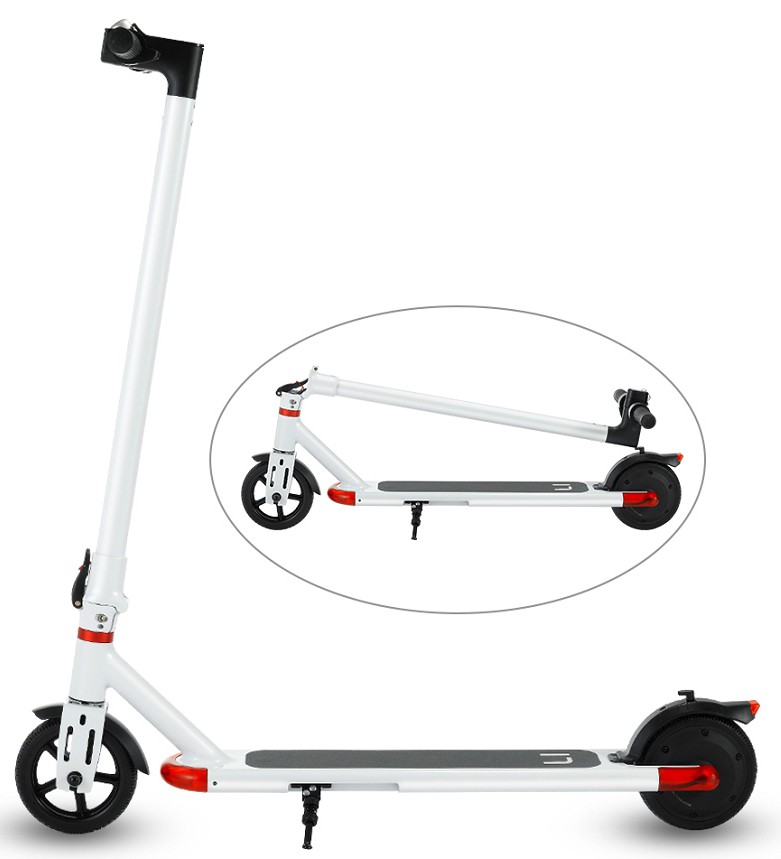 ST-20-11HotChinese battery7.8 (18km)electric scooter for adult white and black color$229.0030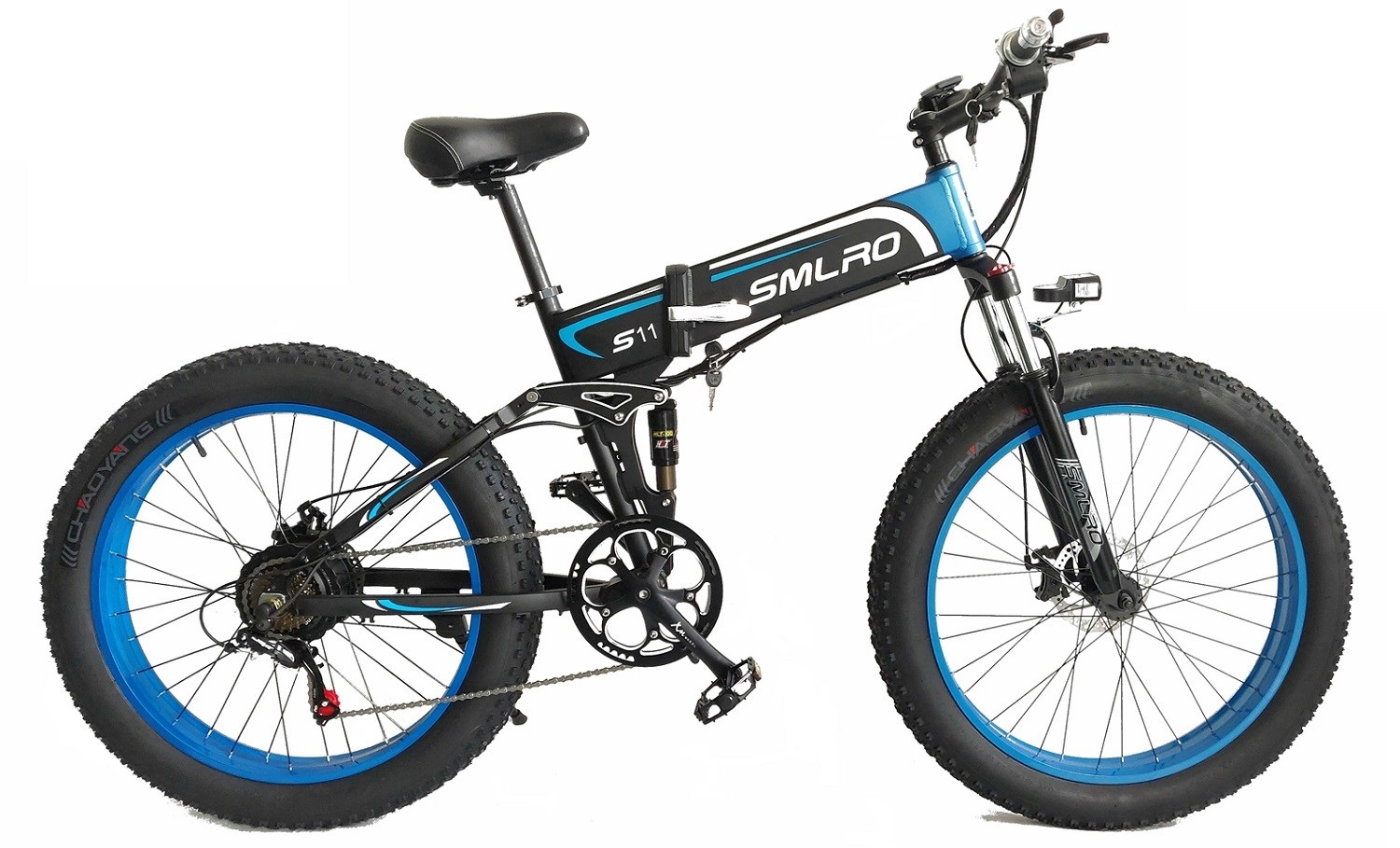 ST-20-12alloy frame, fat tire model, 7speed shimano, 48V 350W 10A$510.0010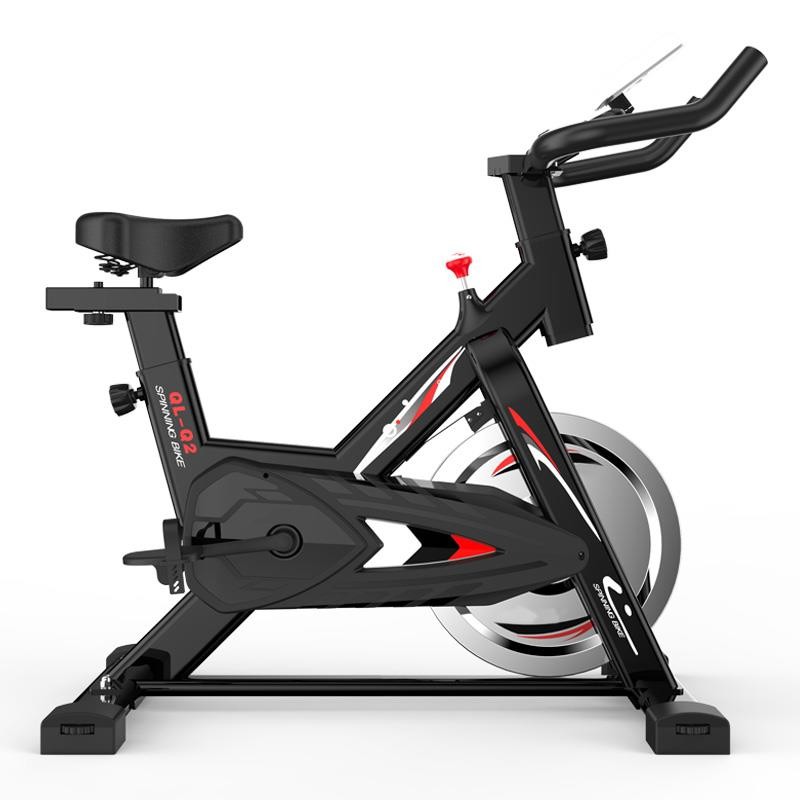 ST-19-13SIZE：1100*480*1080mm PACKING：940*21.5*840mm FLYWHEEL：6KG DISPLAY：POWER、 TIME、DISTANCE、 HEAT BEAT、SPEED、 CALORIE。BELT, PLASTIC PEDAL WEIGHT：17/21KG$89.0050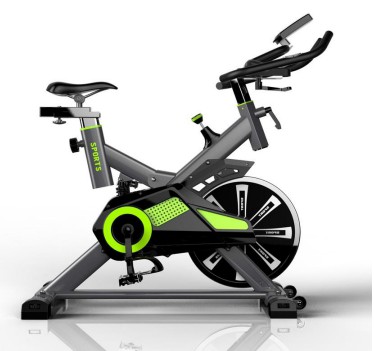 ST-19-15Wheel Weight:15KG N.W/G.W:33KG/37KGProduct size:1200*480*1050MM Carton size:1050*230*830MM Belt transmission speed LCD display: time,speed,distance,calories, heart rate$169.0050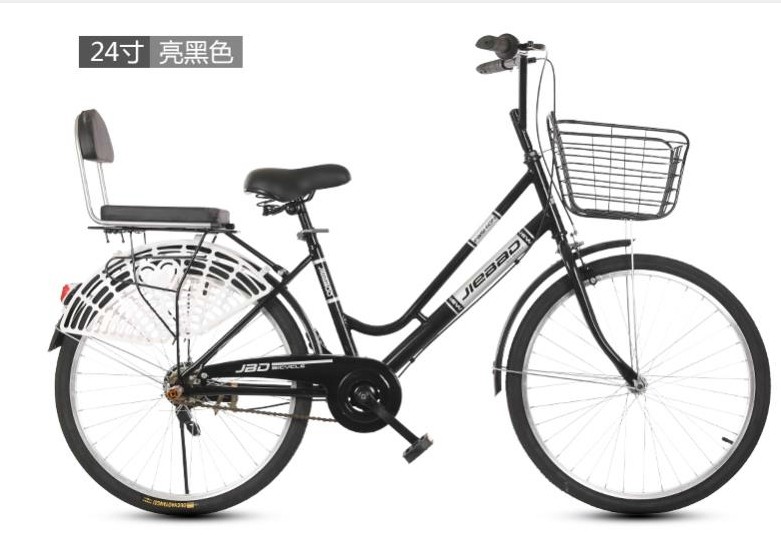 ST-20-14city bike, black, white, yellow, blue, single peed or 7speed, with basket back seat, plastic pedal, caliper+hand band brake$65$7050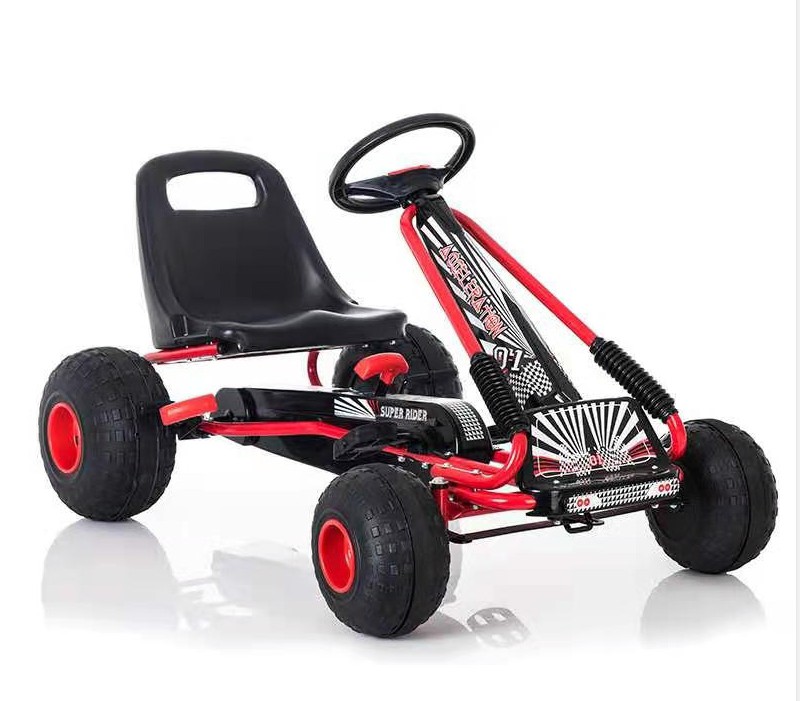 ST-19-16kids go kart$69.0050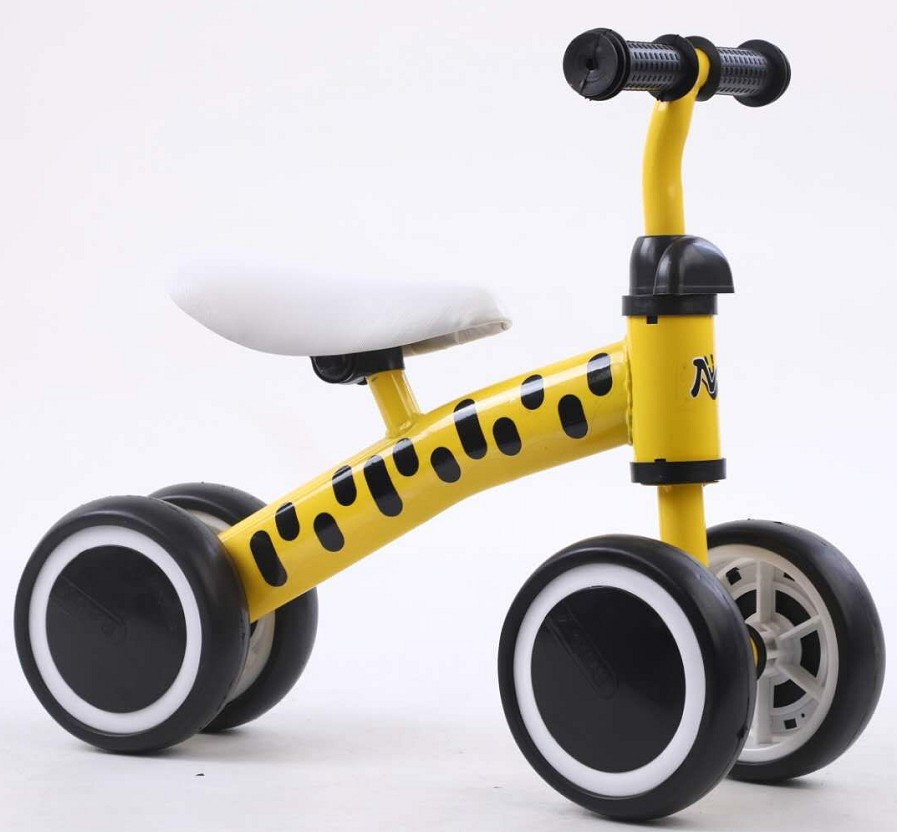 ST-19-17kids 4wheel balanced bike different color$8.001000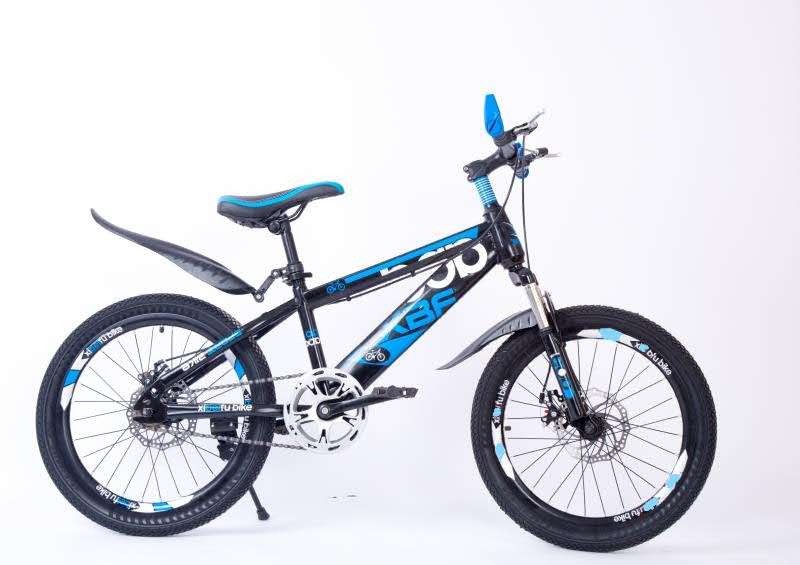 ST-20-17teenager bike 18" 20" single speed or 6speed, discbrake$48$53100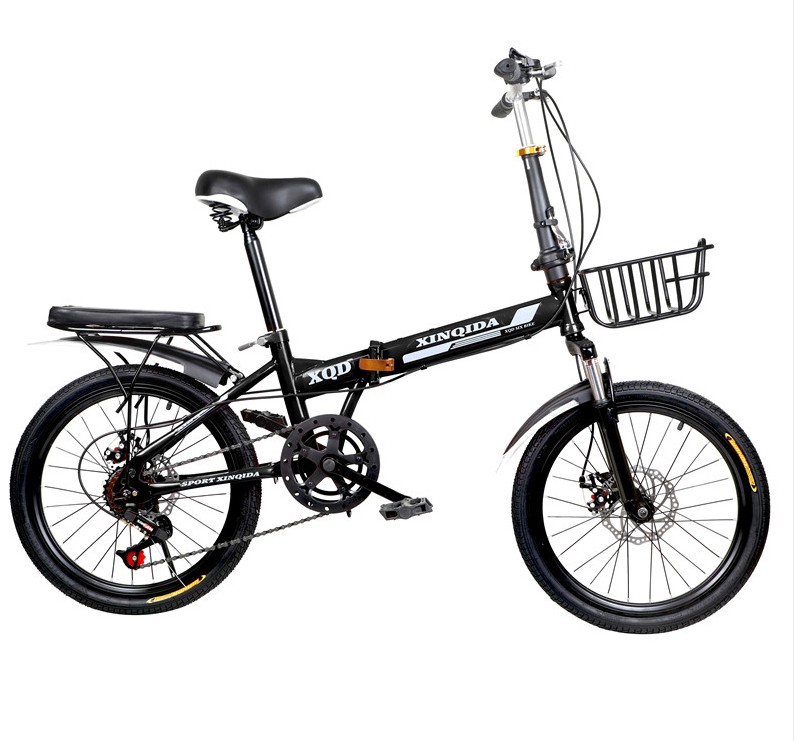 ST-20-18folding bike 20" single speed,7speed red, black, white$70.00200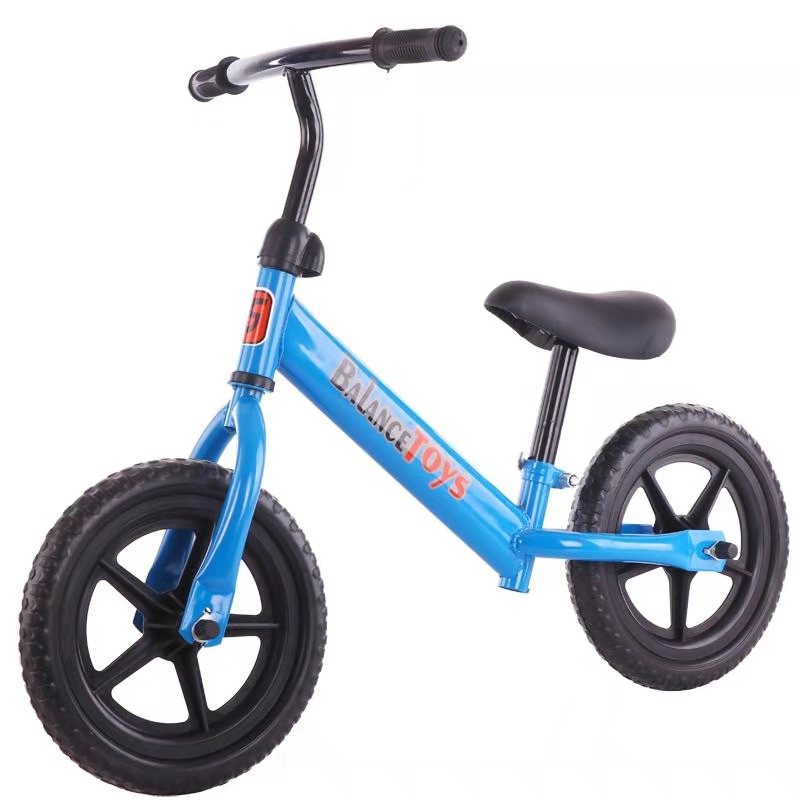 ST-20-19balanced bike for kids different color$9.001000